NOMBRE:_______________________________ FECHA: _____/____/____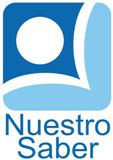 MAESTRO(A):______________________ GRADO:_____ GRUPO:________ESCUELA:____________________________________________________Los Dos CachorrosCanela era la viva imagen de su madre, brinca, decidida, valiente, lista y, ademas, rapida como el viento y buena guardiana. Dormia dejando un ojo abierto, y si alguien se acercaba a la granja, corria a la cancela ladrandole que tuviera cuidado porque alli estaba ella dispuesta a clavarle los dientes. Aprendio a cazar ratas antes de los seis meses, y nada le asustaba, ni animales, ni gente.Pero Calceto, en cambio, era torpe y cobarde. Si veia una rata era el el que huia, cuando habia tormenta se escondia debajo de una cama; y si alguien se acercaba a la granja ni se movia siquiera; ademas dormia como un tronco, y ni correr sabia, ¡que lios hacia el pobre con el rabo y las patas!Era un puro desastre. Sin embargo, siempre estaba contento y tenia los ojos mansos y juguetones.Concha Lopez Narvaez.Preguntas¿Quiénes son Canela y Calceto?R:¿Cómo era Canela?R:¿Cómo era Calceto?R:¿Qué hacia si alguien se acercaba a la granja Canela?R: